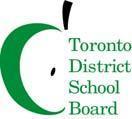 5050 Yonge Street Toronto, Ontario M2N 5N8 Tel: (416) 397-3529 • Fax: (416) 397-3085 http://www.tdsb.on.ca/Community/ REMINDER NOTICE SENT: September 21, 2018
TO: Members of the Environmental Sustainability Advisory Committee (ESAC)  ESAC General Meeting October 2nd, 2018Central Technical School, 725 Bathurst St, Toronto, Room 2086:00 p.m. Refreshments 6:30 p.m. – 8:30 p.m. Meeting Committee Co-Chair(s): Sheila Cary-Meagher, Jessie Sawyers & Kristen SchafferA G E N D A Send RSVP or notify REGRETS to: Kristen.Evers@tdsb.on.ca 
Visit the ESAC website for the other details and minutes: http://www.tdsb.on.ca/community/howtogetinvolved/communityadvisorycommittees/environmentalsustainabilityadvisorycommittee.aspx ITEMLED BYACTION1.Welcome and introductions Jessie Sawyers2.Approval of June 5th minutesKristen Schaffer3.Review Annual Report and Survey ResultsJessie Sawyers4.Joint Labour/Management Environment Committee/ESAC joint initiative updateKristen Schaffer5.Play Policy UpdateJessie Sawyers/Kristen SchafferApprove Recommendation to Bring Forward to PSSC Nov 1 meeting6.Round table discussion: What do we want for ESAC in 2018/2019? Jessie Sawyers7.Update Terms of Reference Focus on MembershipJessie Sawyers/Kristen Schaffer8.Other Business - Next year’s scheduleReminders (Engaging in EcoJustice: Environmental Education and Equity in Action Conference 2018)Kristen Schaffer9.Adjournment Jessie Sawyers